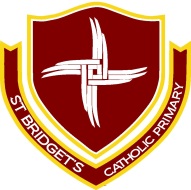 HOW TO ORDER UNIFORMThere are three suppliers of uniform: Tesco, One Identity and Border Embroideries.  Uniform consists of burgundy sweatshirt or cardigan, white shirt, school tie, our own tartan skirt or pinafore or grey school trousers.  PE kits will be burgundy shorts and gold tops. Only Border Embroideries will supply the new PE tops, skirts and pinafores.  (plain gold t shirts may be worn for PE if you don’t wish to purchase the new quick dry sports top. Shoes should be plain black please. In the summer term, red and white dresses (widely available) and grey shorts may be worn. Nursery uniform is burgundy sweatshirt, white poloshirt (plain or embroidered) and grey trousers or skirt.  There is no PE uniform for Nursery.You can also buy other items, such as book bags and PE bags – or why not buy a backpack which would hold both books and PE kits? RECEPTION CHILDREN DO NOT NEED BACKPACKS!Ordering details are:Border Embroideries:  www.border-embroideries.co.ukClick on Schools online ordering Find our school under the S-U tabClick on either school or nursery and orderTesco:  www.tesco.comClick on:	F&F Clothing	School uniform	Uniform embroidery – shop now	Enter the school postcode – CA22 2BD	Click on either school or nursery and order.One Identity:  www.oneidentity.co.ukClick on:	Shop for Uniform (on the left hand side of the home page)	Follow instructions to set up an account